The project Factory of Ideas (FoI) focuses on the development of conceptual understanding, starting from the preconceptions that are common among students. The dialogue is the key innovation of this project. These observations are aimed at the improvement of the didactics and the FoI material that is developed in this project. Try- to answer the questions below with a (few) example(s) you have observed during the class. Describe these examples as accurately as possible.  (Interpretations can be added between brackets and in italic.)Date:	27-9-2017		Location: Ciudad Real	Class:	Group A – Experimental Group 2h	Teacher: Number of students:           M +          V		Age students: 			Course: What happened?Briefly describe the class. What FoI-materials were used? What was (not) successful, and why? What would you change? Are there contextual factors that determined what happened (positive or negative)?What were the reactions of the students?Describe, using examples, the reactions of the students. Were the students engaged? How did you see this? Were there unexpected answers? Did different students participate (compared to a traditional class)?Some remarkable quotes. What striking reactions of the students do you recall? What reactions of the teacher do you recall? You can also write the name of a movie or picture that deserves extra attention (explain why). 1. Wake up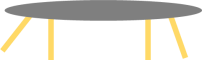 They are attentive, eager. These students are those placed in the first row.Other students are more passive.They had classes of physical education previously and they arrived late at class.Those inthe firs row they don’t go to the blackboard to write their ideas. They look at the floor and they don’t answer.When Christel say that we are not looking for the scientific ideas, they answer.But it takes time.Some people they do not come to the class. Some of them look bored at the beginning.It takes time to make them react and participate.They are more passive that experimental group 4h.2. Identify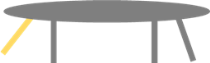 They are eager. They participate. The students in the last row that were very passive at the beginning, they participate now.They write inmediately when we give them the sheet of paper.They are expecting and eager.They are surprised, even those who were not very motivated at the begining.One girl is afraid with english, but she is the most participative.One is bored at the beginnig, but it changes in this moment of the class.3. Shake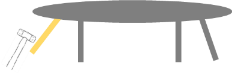 They use mainly balls, sand, papersand.They participate, almost always the same people. The 5 boys are sitted together at the end of the classroom.